Zaproszenie na seminarium informacyjne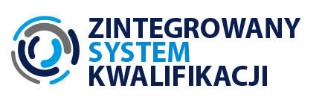 Instytut Badań Edukacyjnych zaprasza na seminarium pt.Zintegrowany System Kwalifikacji - nowe podejście do edukacji, kwalifikacji, rynku pracyktóre odbędzie się w dniu 17 czerwca 2019 roku w Wojewódzkim Ośrodku Doskonalenia Nauczycieli w Zgierzu, Zgierz, ul. 3 Maja 46Zintegrowany System Kwalifikacji (ZSK) ma na celu podniesienie poziomu kapitału ludzkiego w Polsce poprzez opisanie, uporządkowanie i zebranie poszukiwanych na rynku pracy kwalifikacji w jednej bazie – rejestrze kwalifikacji.Celem seminarium jest przekazanie wiedzy na temat Zintegrowanego Systemu Kwalifikacji i zasad jego funkcjonowania oraz możliwości korzystania z ZSK w edukacji, doskonaleniu i przygotowaniu zawodowym uczniów i osób dorosłych. Seminarium adresowane jest do dyrektorów szkół branżowych i placówek kształcenia zawodowego, nauczycieli przedmiotów zawodowych, pedagogów szkolnych i doradców zawodowych oraz przedstawicieli instytucji i organizacji powiązanych z oświatą i rynkiem pracy.Uczestnictwo w seminarium jest bezpłatne. Wymagana jest rejestracja pod adresem: 
https://www.instytutsiag.pl/ibe/zgierz-17-06-2019/Liczba miejsc na seminarium jest ograniczona, o uczestnictwie decyduje kolejność zgłoszenia.
PARTNER 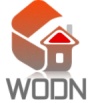 Wojewódzki Ośrodek Doskonalenia Nauczycieli w ZgierzuZachęcamy do kontaktu z doradcami ZSK w regionie łódzkim:
Dorota Nawrat-Wyraz, tel. 573 444 597, e-mail: d.wyraz@ibe.edu.pl
Martyna Kruszyńska, tel. 573 444 591, e-mail: m.kruszynska@ibe.edu.plWięcej informacji na stronach:www.kwalifikacje.edu.pl,  www.kwalifikacje.gov.plSeminarium realizowane jest w ramach projektu „Włączanie kwalifikacji innowacyjnych i potrzebnych społecznie do Zintegrowanego Systemu Kwalifikacji oraz ograniczenie barier w rozwoju ZSK przez wspieranie interesariuszy systemu na poziomie krajowym i regionalnym”